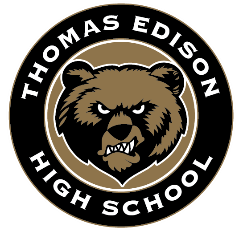         Edison P-TECH School of Business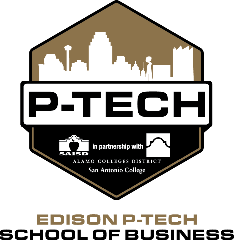                     701 Santa Monica • San Antonio, Texas 78212                                        Telephone (210) 738-9720                           San Antonio Independent School District                           Strategic Partners 2023-2024        Edison P-TECH School of Business                    701 Santa Monica • San Antonio, Texas 78212                                        Telephone (210) 738-9720                           San Antonio Independent School District                           Strategic Partners 2023-2024        Edison P-TECH School of Business                    701 Santa Monica • San Antonio, Texas 78212                                        Telephone (210) 738-9720                           San Antonio Independent School District                           Strategic Partners 2023-2024Edison High School / San Antonio ISDEdison High School / San Antonio ISDEdison High School / San Antonio ISDEdison High School / San Antonio ISDNameCampusPositionContact infoAguayo, AnnaEdison HSEdison HS Lead CounselorAaguayo@saisd.netBenton, Yvonne SAISDDistrict P-TECH CoordinatorYbenton1@saisd.netBurmeister, BrendaSAISDDistrict Work Based Learning SpecialistBburmeister1@saisd.netCarielo, CynthiaEdison HSPrincipalCCarielo@saisd.netCordova, YeseniaSAISDAssistant SuperintendentMcordova1@saisd.netFlores, HectorEdison HSAssistant Principal   hflores@saisd.netGarcia, DavidEdison HSP-TECH Coordinatordgarcia8@saisd.netLosoya, Alfredo “Fred”SAISDSpecialist, CTE Special Populations                 Programs Coordinatoralosoya@saisd.netOrnelas, Anabelle Edison HSP-TECH Support Teacheraquintero@saisd.netPena, Ruby SAISDDual Credit CoordinatorRpena10@saisd.netRiojas, Frances Edison HSP-TECH Work Based Learning SpecialistFriojasramos1@saisd.netVahalik, JohnnySAISDCollege, CTE and Military Readiness Director Executive Director CCMRjvahalik1@saisd.netSan Antonio College / Alamo Community College DistrictSan Antonio College / Alamo Community College DistrictSan Antonio College / Alamo Community College DistrictSan Antonio College / Alamo Community College DistrictNameCampus/IndustryPositionContact infoBlizzard, SusanSan Antonio College San Antonio College Business & Entrepreneurship Department Coordinator of Business Administration sblizzard@alamo.eduDr. Porter, LilianSan Antonio CollegeDirector of High School ProgramsLporter34@alamo.eduHaan, Elizabeth San Antonio College Administrative Computer Technology Lead Coordinatorehaan@salamo.eduMarquez, CynthiaSan Antonio CollegeHigh School ProgramsCmarquez@alamo.eduOlivo, CrystalSan Antonio CollegeCertified AdvisorHigh School ProgramsColivo12@alamo.eduIndustry PartnersIndustry PartnersIndustry PartnersIndustry PartnersNameIndustryPositionContact infoCastellano, CeliaAzteca DesignsPresident & CEOcastellano@aztecadesigns.comCavazos, JacobBroadway BankSenior Vice President Community Reinvestment Managerjcavazos@broadway.bankYbarra, AnyssaCommunities in SchoolsPartner - Professionalaybarra5@saisd.netHeeren, JorgeErnst & YoungManaging Director Advisory Customer PracticeJorge.heeren@ey.comPeterson, SuzanneFrost BankExecutive Vice President Corporate Bankingspeterson@frostbank.comCernoek, SarahFrost BankSenior Vice President | Credit Risk – Commercial LendingSarah.cernosek@frostbank.comGalan, MyrnaGalan GraphixOwnerGalan_graphix@yahoo.comPlasencia, BelenGirls Inc of San AntonioLeadership Program Managerbplasencia@girlsincsa.orgChain, KatieHEBEducation & Workforce Program Manager Chain.katie@heb.comValdez, CarlosLas PalapasManaging Membercvaldezjr@gmail.comGutierrez, CynthiaRiver City FCUBusiness Development Officercgutierrez@rivercityfcu.orgDalmau, MarcellaRiver City FCUChief Marketing OfficerMDalmau@rivercityfcu.orgChambers Lawson, La JuanaTacit Growth StrategiesOwner, CIOlj@growthtacit.com Artis, ChantelleWorkforce SolutionsYouth Program Specialistsartis@wsalamo.org